 Application Form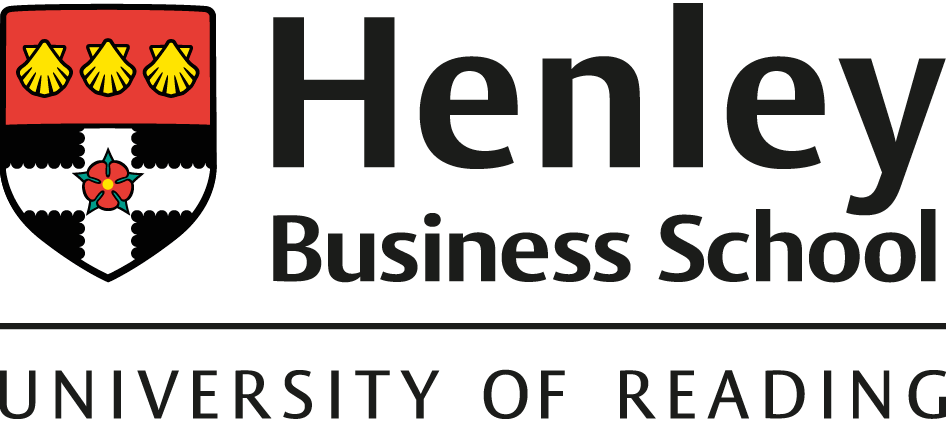 The 30% Club, the Financial Times and Henley Business School Women in Leadership ScholarshipPlease send your application by email to mba@henley.ac.uk entitled ‘Women in Leadership Scholarship competition’.Your application must contain the following:Application form800 word opinion pieceClosing date: 12 June 2017 Please note that applicants do not have to apply to the MBA programme prior to submitting a scholarship entry. The winner will be expected to apply for the MBA programme within two weeks of being notified of their award.The Financial Times reserve the right to edit copy essays for house style, clarity and length.  800 Word Opinion Piece ‘Can gender diverse leadership help ensure that technology is used to benefit society?’  You should draw not only on data, research and other evidence to support your arguments but also your own personal experience. We want submissions which make us think differently - challenge the status quo and demonstrate a real understanding of the dilemmas faced.Please type your essay below and do not attach any additional documents.Terms and conditions in briefDetailed Terms and Conditions can be found at www.henley.ac.uk/30percentclubThe offer of a scholarship will not be transferable to any other intake or mode of study and is only available to those students studying the UK-based Henley Executive or Flexible Executive MBA programme. Accommodation, travel, study trip travel, extra materials and visa costs are not included unless otherwise stated. Scholarship applications are considered by a judging panel comprising representatives of Henley Business School, the Financial Times, the 30% Club and an independent, external representative. The Judging Panel’s decision is final and not open to discussion or appeal by applicants. All entries will be stored securely in appropriate file formats on servers belonging to Henley Business School and/or its authorised agents. It is expected that the winner will be happy to participate in social media and PR activity.Henley Business School is committed to processing information in accordance with the Data Protection act (DPA) 1998. The personal data collected on this form will be held securely, kept according to JISC record retention guidelines and will only be used for administrative purposes.NameCountryJob Title and CompanyContact DetailsTelephone:Email:Confirmation of Terms and ConditionsPlease tick the box to confirm that you have read and understood the terms and conditions   